Банк: АО "Казкоммерцбанк"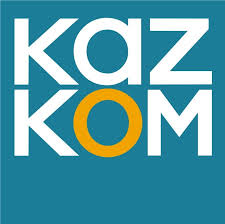 Республика Казахстан 050060, г.Алматы пр. Гагарина, 135жТел: 8 (727) 258 54 44 Акционерное общество «Казкоммерцбанк»Филиал: Акмолинский филиал АО «Казкоммерцбанк»г. Астана, 010000 проспект Абая, 24БИН 990641000506РНН 620300022034БИК АО «Казкоммерцбанк» KZKOKZKXБерiлген күнi / Дата выдачи 					28.08.2013 г.Клиенттiң толық атауы / Полное наименование клиента		ОО «Taiburyl» Мекен-жайы / Адрес						респ. Казахстан г. Астана, Иманова 50 оф. 515 								тел: 8(7172)-37-31-87Құрметтi клиент! / Уважаемый клиент! Сiзге «Казкоммерцбанк» АҚ-да есепшот(тарды) ашқаныңыз үшiн алғысымызды бiлдiремiз! АҚ «Казкоммерцбанк»ОО «Taiburyl»Төмендегi есепшот(тар) ашқанын туралы қуанышпен хабарлаймыз!Благодарим Вас за открытие счета(ов) в АО «Казкоммерцбанк»! Рады уведомить Вас о том, что АО «Казкоммерцбанк» открыл следующий(ие) текущий(ие) счет(а) для ОО «Taiburyl»KZT төлем жасау үшiн келесi реквизиттердi көрсетуіңізді өтінеміз /Для платежей в KZT, пожалуйста, указывайте следующие реквизиты:Бенефициар (Алушы) / Бенефициар (Получатель)		ОО «Taiburyl»Есепшот нөмiрi (ЖСК) / Номер счета (ИИК)			KZ 509 261 501 169 513 000БСК / БИК								KZKOKZKX КБЕ 18 КНП 119		Банк / Bank								АО «Казкоммерцбанк»			